РЕСПУБЛИКА ДАГЕСТАНМУНИЦИПАЛЬНЫЙ РАЙОН «КАЯКЕНТСКИЙ РАЙОН»МКДОУ «Детский сад с. Первомайское»  368552 с. Первомайское, ул. Николаева, 18                                           https://dag-pervo.tvoysadik.ru/ОТЧЕТО проведении пятого этапа  профилактического мероприятия «Внимание - дети!»На основании письма № 537-08/20 от 25.02.2020г. с 21.12.2020 по 29.12.2020г. в МБДОУ «Детский сад с. Первомайское»  было организован и проведен пятый этап  профилактического мероприятия «Внимание - дети!», преддверии новогодних каникул  в целях повышения безопасности движения на территории РД, сокращения количества детей, пострадавших в результате ДТП.Цель работы с детьми нашего детского сада, является сформировать у дошкольников знания правил дорожного движения и навыки безопасного поведения на дороге. В связи с этим были использованы разнообразные формы работы с детьми.Вся деятельность осуществлялась в тесном взаимодействии с родителями, т.к. главным авторитетом для ребенка являются его родители, его близкие.В группах проведены онлайн консультации и беседы с родителями, где педагоги рассказали о профилактике дорожно-транспортного травматизма, особое внимание старались обратить на необходимость использования пешеходами светоотражающих элементов в одежде, напомнили о значимости и правильности применения. Разработаны памятки, буклеты для родителей и детей: «Мы за безопасность на дорогах». Дали рекомендации для родителей по чтению художественной литературы на тему: «Безопасность детей». Проведены инструктажи с родителями о правилах безопасного поведения на дорогах.Во всех возрастных группах прошли мероприятия по обучению детей поведению на проезжей части, во дворе, дома. Начиная со второй младшей группы, повторили правила дорожного движения.Воспитатели с детьми старшего дошкольного возраста провели Акцию «Засветись сам, засвети ребёнка». В нашем детском саду 29.12.2020г в преддверии новогодних каникул и в рамках пятого этапа целевой профилактической акции" Внимание - дети" была проведена Акция "Засветись сам, засвети ребенка!
Цель акции - активизация деятельности детского сада по привлечению внимания участников дорожного движения к поведению детей на пешеходных переходах, проблеме детского дорожно - транспортного травматизма, а также пропаганде ношения на одежде световозвращающих элементов детьми дошкольного возраста.
Данное мероприятие стало традиционным в нашем садике, т. к. безопасность детей на дорогах, это ответственность не только родителей, но и педагогов. Мы обратились к родителям с просьбой соблюдать правила дорожного движения, т. к они показывают пример своим детям и что нельзя забывать, именно взрослые в ответе за маленьких участников дорожного движенияА напоследок ребята желали всем счастливого пути.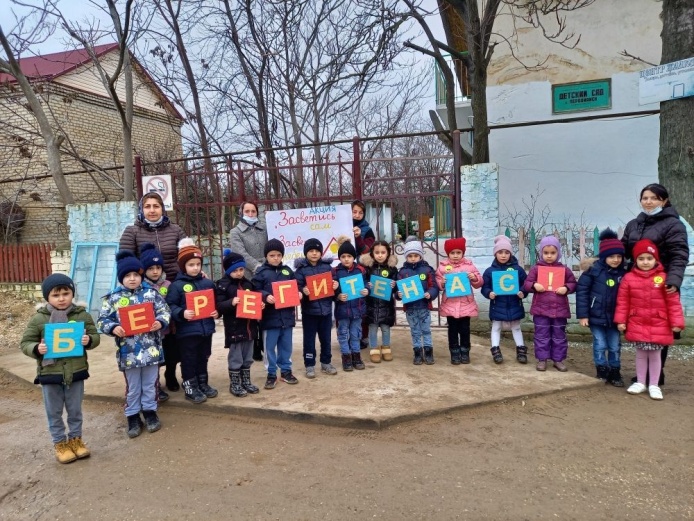 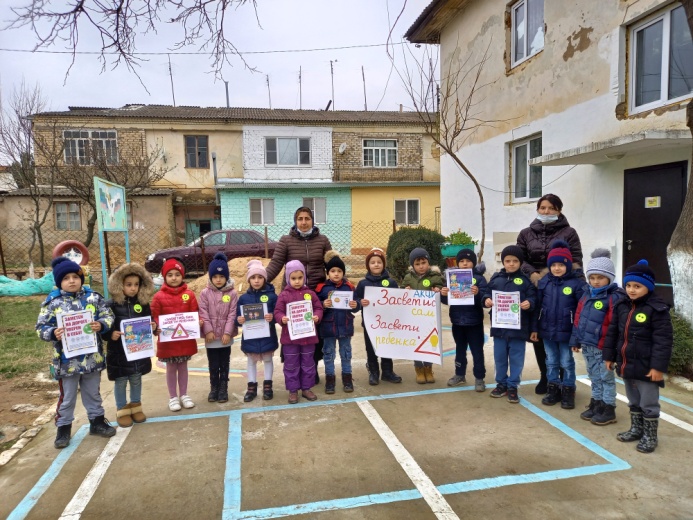 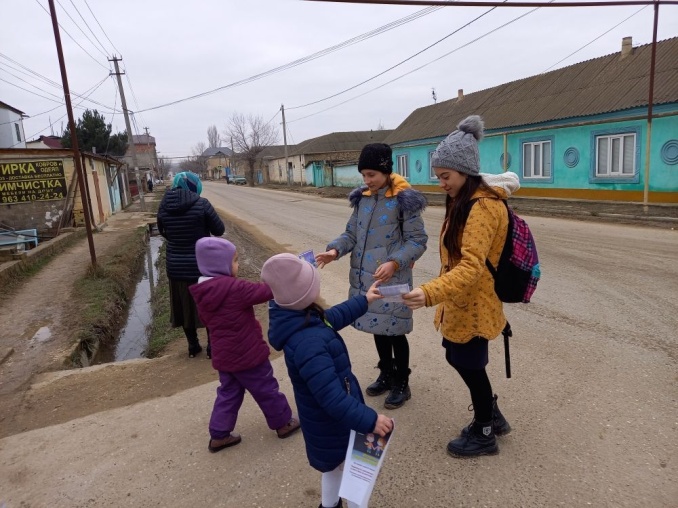 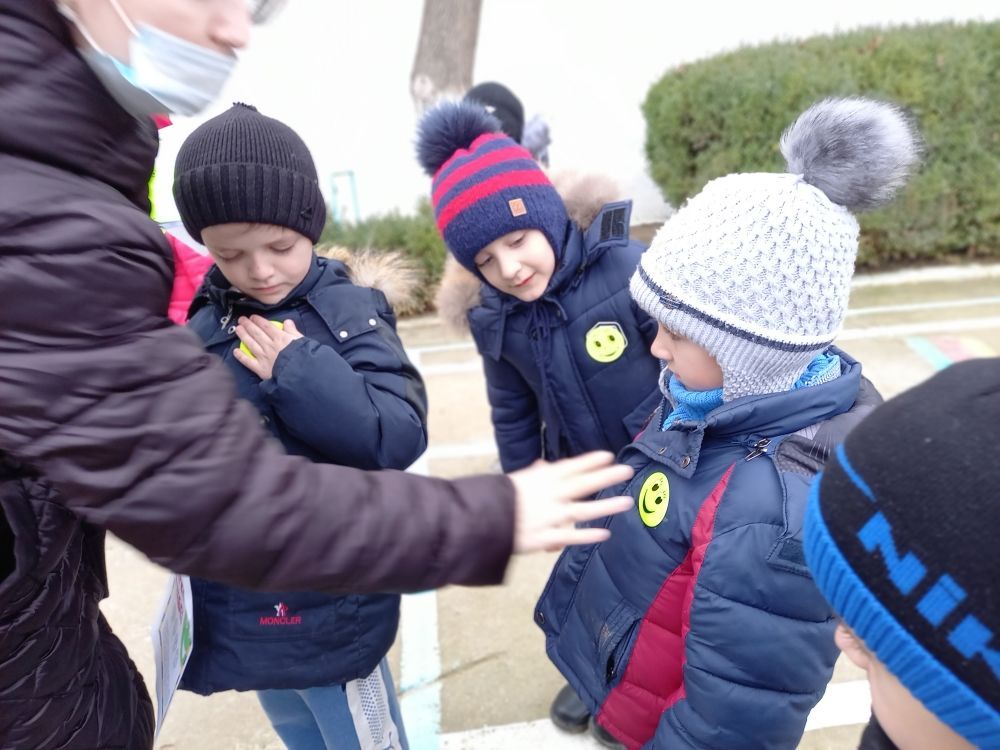 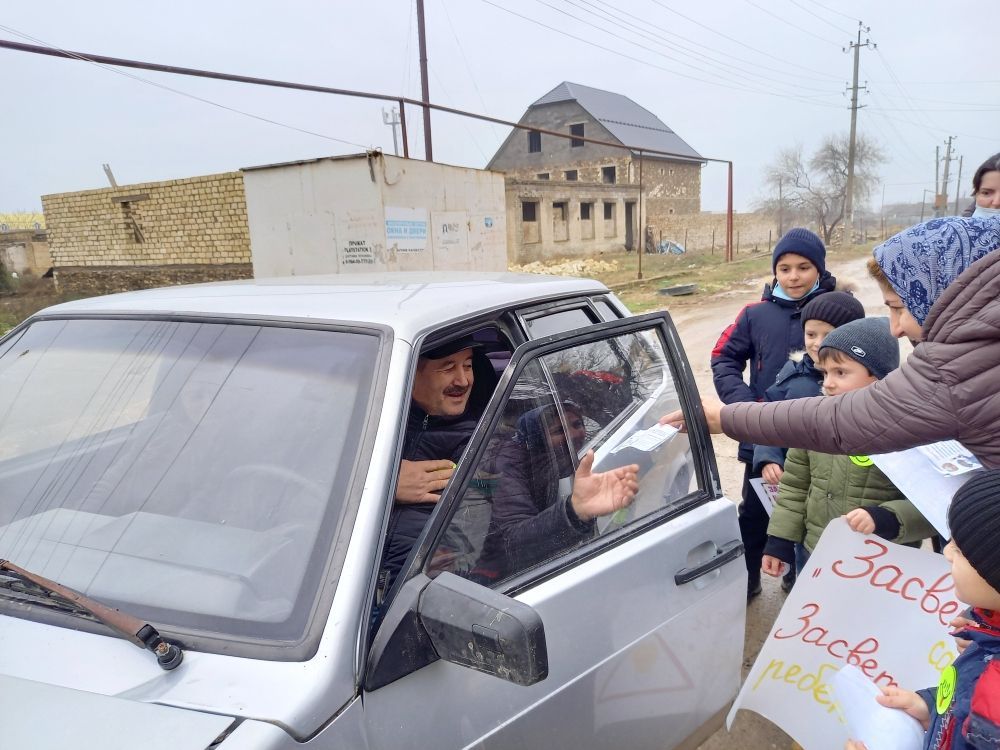 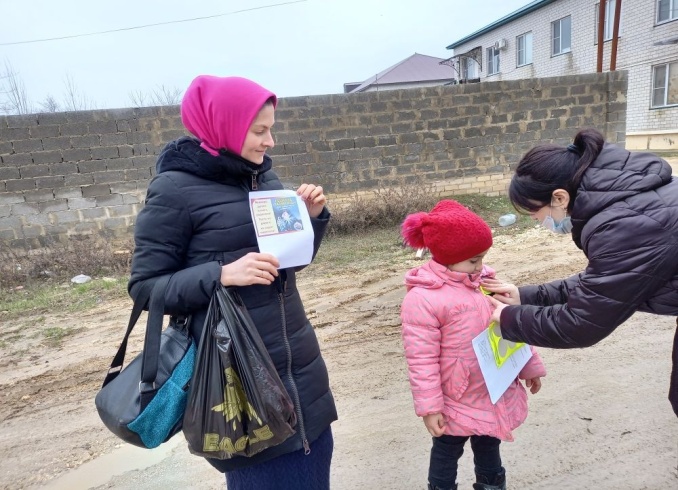  Акция "Засветись сам, засвети ребенка!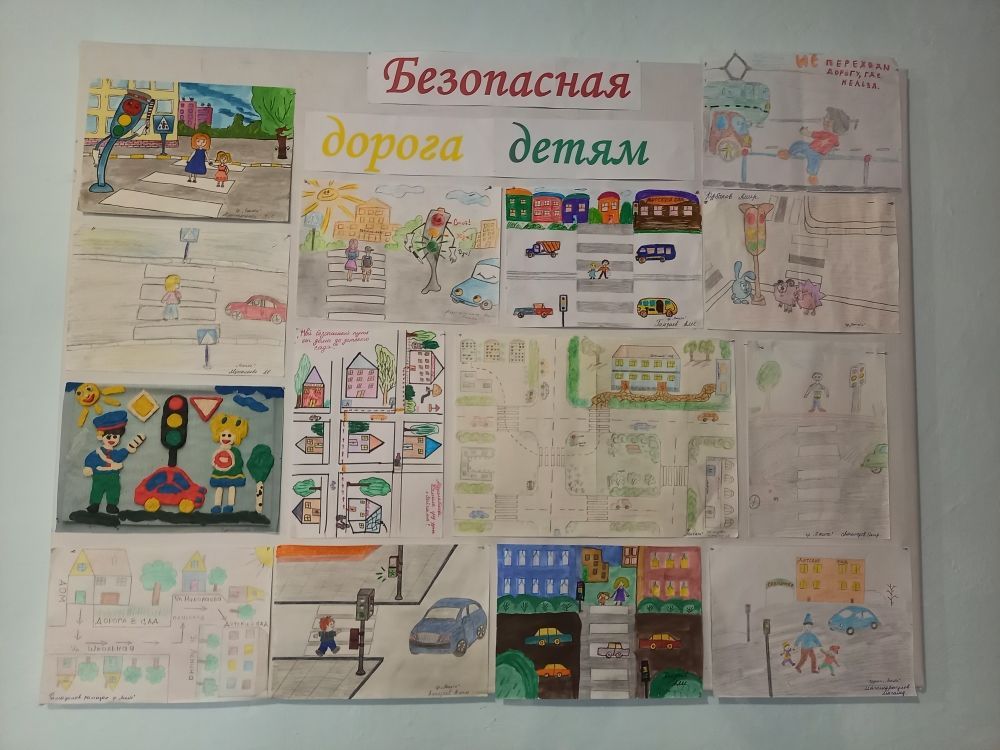 Выставка детско — родительских рисунков «Безопасная дорога детям из дома до детского сада». Цель и задачи проведения выставки: расширить представления детей о правилах безопасного поведения на улицах и дорогах поселка; учить детей отражать в рисунке знания и представления о Правилах дорожного движения, делиться своим опытом с окружающими; Развивать интерес к правилам дорожного движения.Привлечь родителей к совместной с детьми деятельности.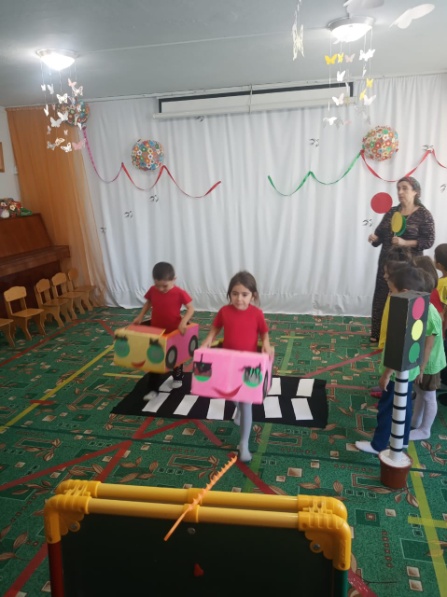 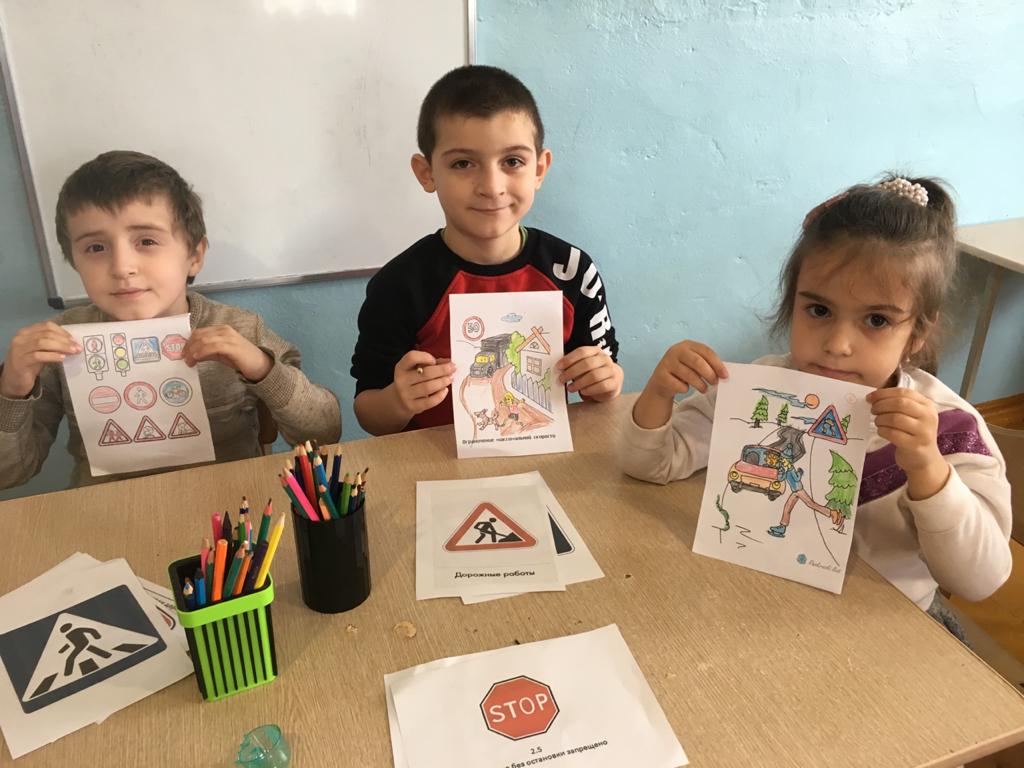 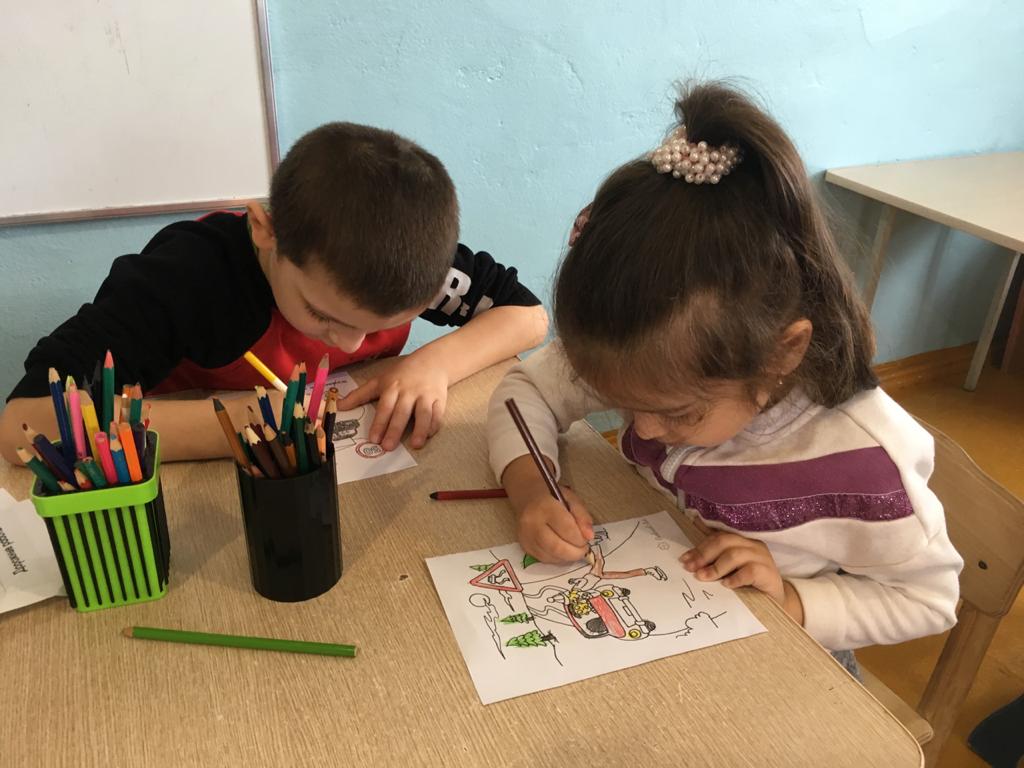 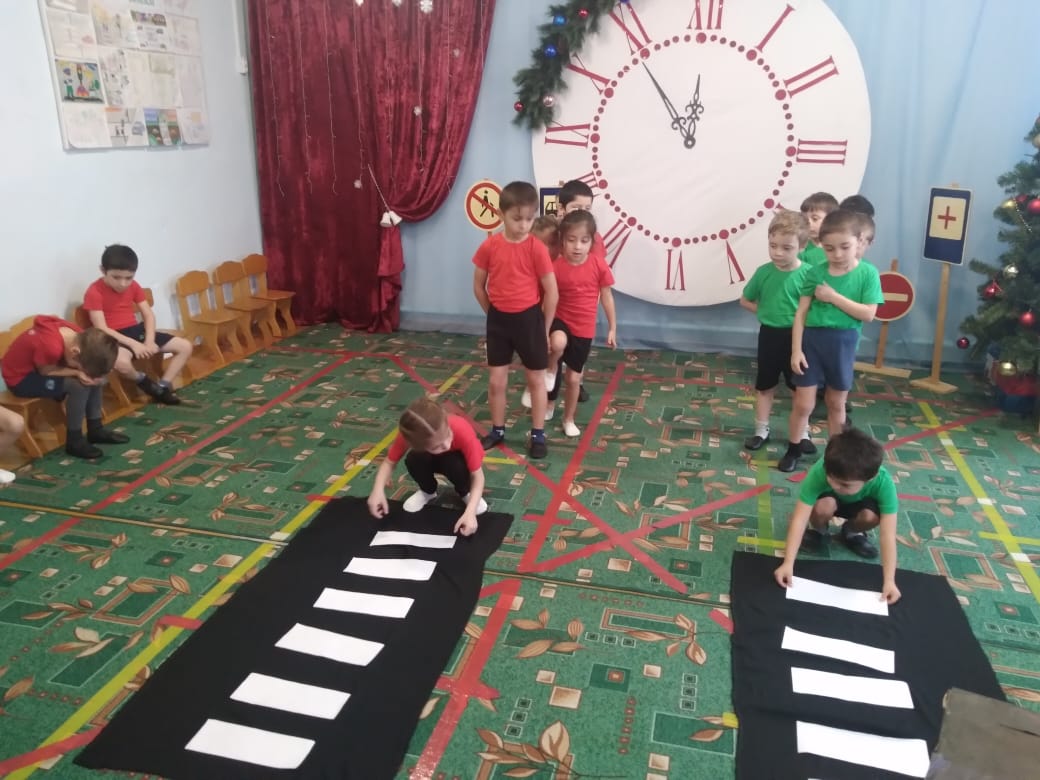 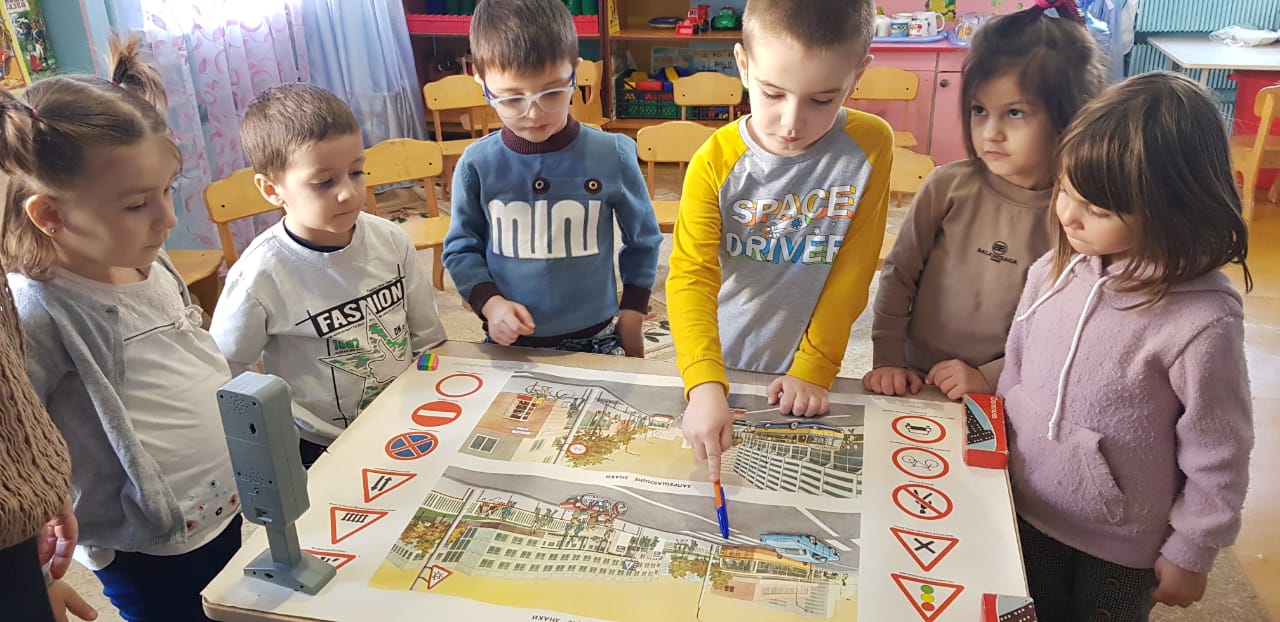 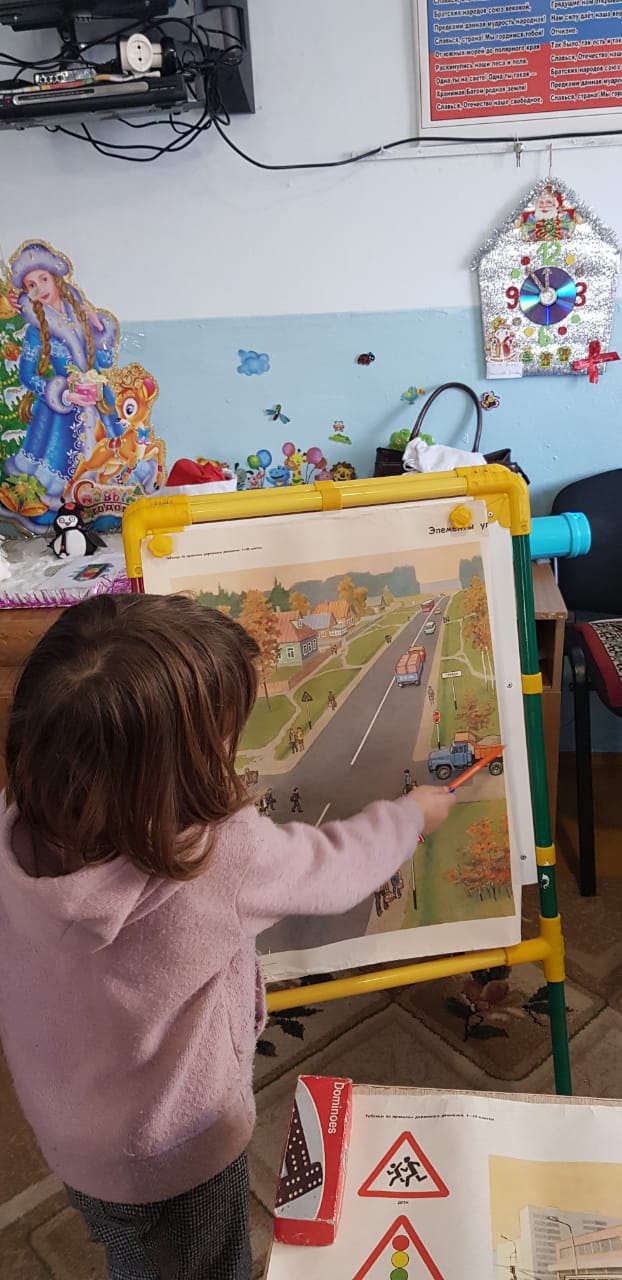 Беседа по ПДД  в средней  группе на тему: «Правила дорожного движения выполняй без возражения»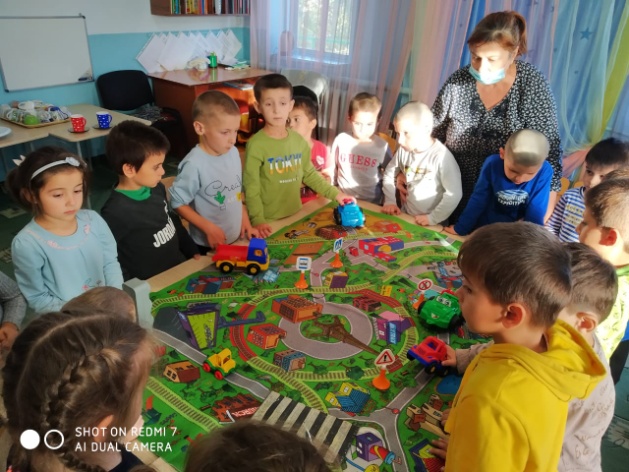 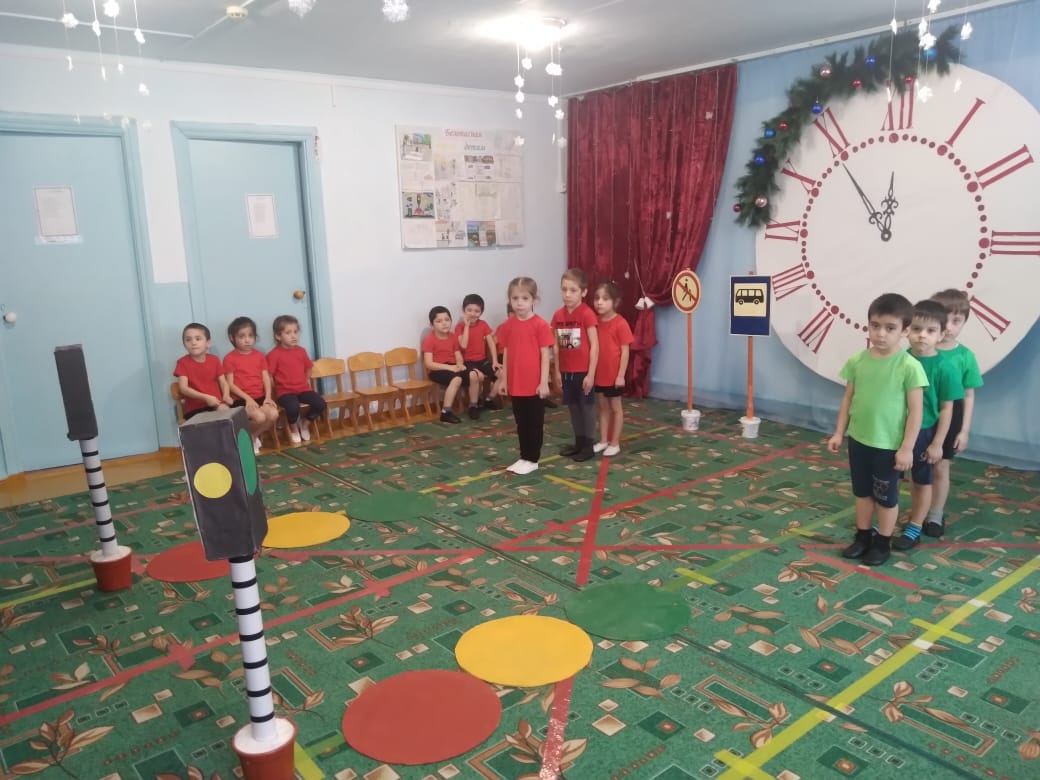 Проведены игры-занятия, чтение книг по безопасности с обсуждением, беседы, дидактические и сюжетно- ролевые игры по группамВикторина в старшей группе по ПДД.